
СОВЕТ ДЕПУТАТОВ СЕЛЬСКОГО ПОСЕЛЕНИЯ МАЛИНИНСКИЙ СЕЛЬСОВЕТ МАЛИНИНСКОГО МУНИЦИПАЛЬНОГО РАЙОНА ЛИПЕЦКОЙ ОБЛАСТИ  РОССИЙСКОЙ ФЕДЕРАЦИИ  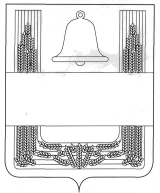 16- сессия шестого созываРЕШЕНИЕ09 cентября 2021 года                   с. Малинино                                № 37О внесении изменений в Положение "О пенсионном обеспечении выборного должностного лица и муниципальных служащих сельского поселения Малининский сельсовет Хлевенского муниципального района Липецкой области"В целях приведения нормативных правовых актов администрации сельского поселения Малининский сельсовет в соответствие с требованиями действующего законодательства, руководствуясь Трудовым кодексом РФ, Уставом сельского поселения Малининский сельсовет Хлевенского муниципального района Липецкой области, Совет депутатов сельского поселения Малининский сельсоветР Е Ш И Л:1.Принять изменения в Положение "О пенсионном обеспечении выборного должностного лица и муниципальных служащих сельского поселения Малининский сельсовет Хлевенского муниципального района Липецкой области", утвержденное решением Совета депутатов сельского поселения Малининский сельсовет Хлевенского муниципального района Липецкой области Российской Федерации от 10 февраля 2017 года №42 (с изменениями от 10.07.2018 года №85) (прилагается).2.Направить вышеуказанный нормативный правовой акт главе сельского поселения для подписания и обнародования.3.Настоящее решение вступает в силу со дня его принятия.Председатель Совета депутатов сельского  поселения Малининский сельсовет                                          Е.Н. СвешниковаПриложение к решению Совета депутатов сельского поселения Малининский сельсовет Хлевенского муниципального района Липецкой области "О внесении изменений в Положение "О пенсионном обеспечении выборного должностного лица и муниципальных служащих сельского поселения Малининский сельсовет Хлевенского муниципального района Липецкой области"ИЗМЕНЕНИЯ В ПОЛОЖЕНИЕ "О ПЕНСИОННОМ ОБЕСПЕЧЕНИИ ВЫБОРНОГО ДОЛЖНОСТНОГО ЛИЦА И МУНИЦИПАЛЬНЫХ СЛУЖАЩИХ СЕЛЬСКОГО ПОСЕЛЕНИЯ МАЛИНИНСКИЙ СЕЛЬСОВЕТ ХЛЕВЕНСКОГО МУНИЦИПАЛЬНОГО РАЙОНА ЛИПЕЦКОЙ ОБЛАСТИ"Статья 1.Внести в Положение "О пенсионном обеспечении выборного должностного лица и муниципальных служащих сельского поселения Малининский сельсовет Хлевенского муниципального района Липецкой области", утвержденное решением Совета депутатов Хлевенского муниципального района от 10 февраля 2017 года №42 (с изменениями от 10.07.2018 года №85), следующие изменения:подпункт б пункта 4.3 статьи 4 Положения изложить в следующей редакции:"б) трудовая книжка и (или) сведения о трудовой деятельности, оформленные в установленном законодательством порядке;".Статья 2.Настоящий нормативный правовой акт вступает в силу со дня его официального обнародования.  Глава администрации сельского поселения Малининский сельсовет                               С.Я. Волхов